Mađari u SrbijiMađari u Srbiji ima oko 184.000. Velika većina njih živi u Vojvodini. Predstavljaju drugu po brojnosti nacionalnu zajednicu u Vojvodini. Vojvodina je kroz istoriju većinom pripadala u Mađarskoj dok nije potpala pod srpsku vlast 1918. godine. Gradovi sa najviše Mađara po broju su: Subotica (oko 30 hiljade Mađara) i Novi Sad (oko 15 hiljada Mađara). Najveći mađarski gradovi u Srbiji po procentu su:Kanjiža 85% Mađara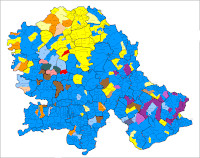 Senta 79% MađaraAda 75% MađaraBačka Topola 57% Mađara Mali Iđoš 53% MađaraČoka 49% MađaraBečej 46% MađaraSubotica 30% MađaraNovi Kneževac 28% MađaraTemerin 26% Mađara